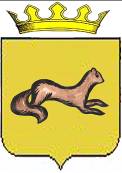 КОНТРОЛЬНО-СЧЕТНЫЙ ОРГАН____ОБОЯНСКОГО РАЙОНА КУРСКОЙ ОБЛАСТИ____306230, Курская обл., г. Обоянь, ул. Шмидта д.6, kso4616@rambler.ruЗАКЛЮЧЕНИЕ №62по результатам финансово-экономической экспертизы проекта постановления Администрации Обоянского района Курской области «Об утверждении муниципальной программы муниципального района «Обоянский район» Курской области «Управление муниципальным имуществом и земельными ресурсами Обоянского районаКурской области»»г. Обоянь                                                                                          19 октября 2022 г.	Основания для проведения экспертно-аналитического мероприятия: Федеральный Закон от 07 февраля 2011г. № 6-ФЗ «Об общих принципах организации и деятельности контрольно-счетных органов субъектов Российской Федерации и муниципальных образований», Решение Представительного Собрания Обоянского района Курской области от 29 марта 2013 г. № 2/23-II «О создании Контрольно-счетного органа Обоянского района Курской области и об утверждении Положения о Контрольно-счетном органе Обоянского района Курской области», Приказ от 18.03.2022 №7 «О внесении изменений в приказ №82 от 15.12.2021 «Об утверждении плана деятельности Контрольно-счетного органа Обоянского района Курской области на 2022 год», Приказ председателя Контрольно-счетного органа Обоянского района Курской области от 18.10.2022 №47 «О проведении экспертизы проекта Постановления Администрации Обоянского района Курской области».Цель экспертно-аналитического мероприятия: Проведение экспертизы проекта Постановления Администрации Обоянского района Курской области «Об утверждении муниципальной программы муниципального района «Обоянский район» Курской области «Управление муниципальным имуществом и земельными ресурсами Обоянского района Курской области».Предмет экспертно-аналитического мероприятия: Проект Постановление Администрации Обоянского района Курской области «Об утверждении муниципальной программы муниципального района «Обоянский район» Курской области «Управление муниципальным имуществом и земельными ресурсами Обоянского района Курской области».Срок проведения: с 18.10.2022 года по 19.10.2022 года. Исполнители экспертно-аналитического мероприятия: Председатель Контрольно-счетного органа Обоянского района Курской области – Шеверев Сергей Николаевич.Ведущий инспектор Контрольно-счетного органа Обоянского района Курской области - Климова Любовь Вячеславовна.Общие сведения об объекте экспертизы:Проект постановления Администрации Обоянского района Курской области «Об утверждении муниципальной программы муниципального района «Обоянский район» Курской области «Управление муниципальным имуществом и земельными ресурсами Обоянского района Курской области», направлен в Контрольно-счетный орган Обоянского района Курской области ответственным исполнителем – отделом по управлению муниципальным имуществом и земельным правоотношениям Администрации Обоянского района Курской области 18.10.2022 года (сопроводительное письмо №01-05-32/4491 от 14.10.2022).Ответственный исполнитель муниципальной программы:Отдел по управлению муниципальным имуществом и земельным правоотношениям Администрации Обоянского района Курской области.Подпрограмма муниципальной программы: 1.	«Совершенствование системы управления муниципальным имуществом на территории Обоянского района Курской области».2. «Совершенствование системы управления земельными ресурсами на территории Обоянского района Курской области».Цели муниципальной программы:- создание условий для повышения эффективности управления и распоряжения муниципальным имуществом, земельными ресурсами.Срок реализации программы: 2023-2025 годы.В ходе проведения экспертизы выявлено:Проект постановления Администрации Обоянского района Курской области «Об утверждении муниципальной программы муниципального района «Обоянский район» Курской области «Управление муниципальным имуществом и земельными ресурсами Обоянского района Курской области», разработан в соответствии с п.1 ст.15 Федерального закона от 06.10.2003 № 131-ФЗ «Об общих принципах организации местного самоуправления в Российской Федерации», законом Курской области от 13.июня 2007г. № 60-ЗКО «О муниципальной службе в Курской области», постановлением Администрации Обоянского района от 18.09.2018 № 419 «Об утверждении перечня муниципальных программ муниципального района «Обоянский район» Курской области», постановлением Главы Обоянского района от 08.10.2013 № 166 «Об утверждении методических указаний по разработке и реализации муниципальных программ муниципального района «Обоянский район» Курской области на 2014 год и на плановый 2015 и 2016 годов» (с последующими изменениями и дополнениями), а также в целях создания условий для эффективного развития местного самоуправления в Обоянском районе.В соответствии с паспортом программы, ее реализация запланирована за счет средств бюджета Обоянского района Курской области в сумме 2400,0 тыс. рублей, в том числе по годам:тыс. руб.Представленная для экспертизы муниципальная программа предполагает утверждение следующих подпрограмм:1.	«Совершенствование системы управления муниципальным имуществом на территории Обоянского района Курской области».2. «Совершенствование системы управления земельными ресурсами на территории Обоянского района Курской области».В отступление от норм п. 17 Методических указаний по разработке и реализации муниципальных программ муниципального района «Обоянский район» Курской области Паспорт муниципальной программы не содержит распределения общего объема бюджетных ассигнований по годам реализации по программе и подпрограммам.Целевые индикаторы и оценка социально-экономической эффективности муниципальной программы не содержат измеряемых количественных показателей, в тоже время, методика оценки эффективности муниципальной программы предполагает расчет степени достижения целевых значений показателей.В текстовой части проекта не корректно употребляется термин «государственной» политики.В прилагаемых таблицах приложений отсутствуют суммы «всего» по программе и подпрограммам. Подпрограмма «Совершенствование системы управления муниципальным имуществом на территории Обоянского районаКурской области»В соответствии с паспортом подпрограммы, ее реализация запланирована за счет средств бюджета Обоянского района Курской области в сумме 1300,0 тыс. рублей, в том числе по годам:тыс. руб.В отступление от норм п. 17 Методических указаний по разработке и реализации муниципальных программ муниципального района «Обоянский район» Курской области Паспорт муниципальной подпрограммы не содержит распределения общего объема бюджетных ассигнований по годам реализации по подпрограмме.Целевые индикаторы и оценка социально-экономической эффективности муниципальной подпрограммы не содержат измеряемых количественных показателей, в то время как методика оценки эффективности муниципальной подпрограммы предполагает расчет степени достижения целевых значений показателей.В прилагаемых таблицах приложений отсутствуют суммы «всего» по программе и подпрограмме. Подпрограмма «Совершенствование системы управления земельными ресурсами на территории Обоянского районаКурской области»В соответствии с паспортом подпрограммы, ее реализация запланирована за счет средств бюджета Обоянского района Курской области в сумме 1100,0 тыс. рублей, в том числе:тыс. руб.В отступление от норм п. 17 Методических указаний по разработке и реализации муниципальных программ муниципального района «Обоянский район» Курской области Паспорт муниципальной подпрограммы не содержит распределения общего объема бюджетных ассигнований по годам реализации по подпрограмме.Целевые индикаторы и оценка социально-экономической эффективности муниципальной подпрограммы не содержат измеряемых количественных показателей, в то время как методика оценки эффективности муниципальной подпрограммы предполагает расчет степени достижения целевых значений.В текстовой части раздела II паспорта подпрограммы некорректно отражен временной период по данной подпрограмме «Совершенствование системы управления земельными ресурсами на территории Обоянского района Курской области на 2022-2024годы».В прилагаемых таблицах приложений отсутствуют суммы «всего» по программе и подпрограмме. ВыводыКонтрольно-счетный орган Обоянского района Курской области предлагает Администрации Обоянского района Курской области рассмотреть проект муниципальной программы, с учетом замечаний, изложенных в настоящем заключении.Председатель Контрольно-счетного органаОбоянского района Курской области                                                  С.Н. Шеверев2023 год2024 год2025 год1400,0550,0450,0ВСЕГО                                                          2400,0ВСЕГО                                                          2400,0ВСЕГО                                                          2400,02023 год2024 год2025 год850,0250,0200,0ВСЕГО                                                          1300,0ВСЕГО                                                          1300,0ВСЕГО                                                          1300,02023 год2024 год2025 год550,0300,0250,0ВСЕГО                                                          1100,0ВСЕГО                                                          1100,0ВСЕГО                                                          1100,0